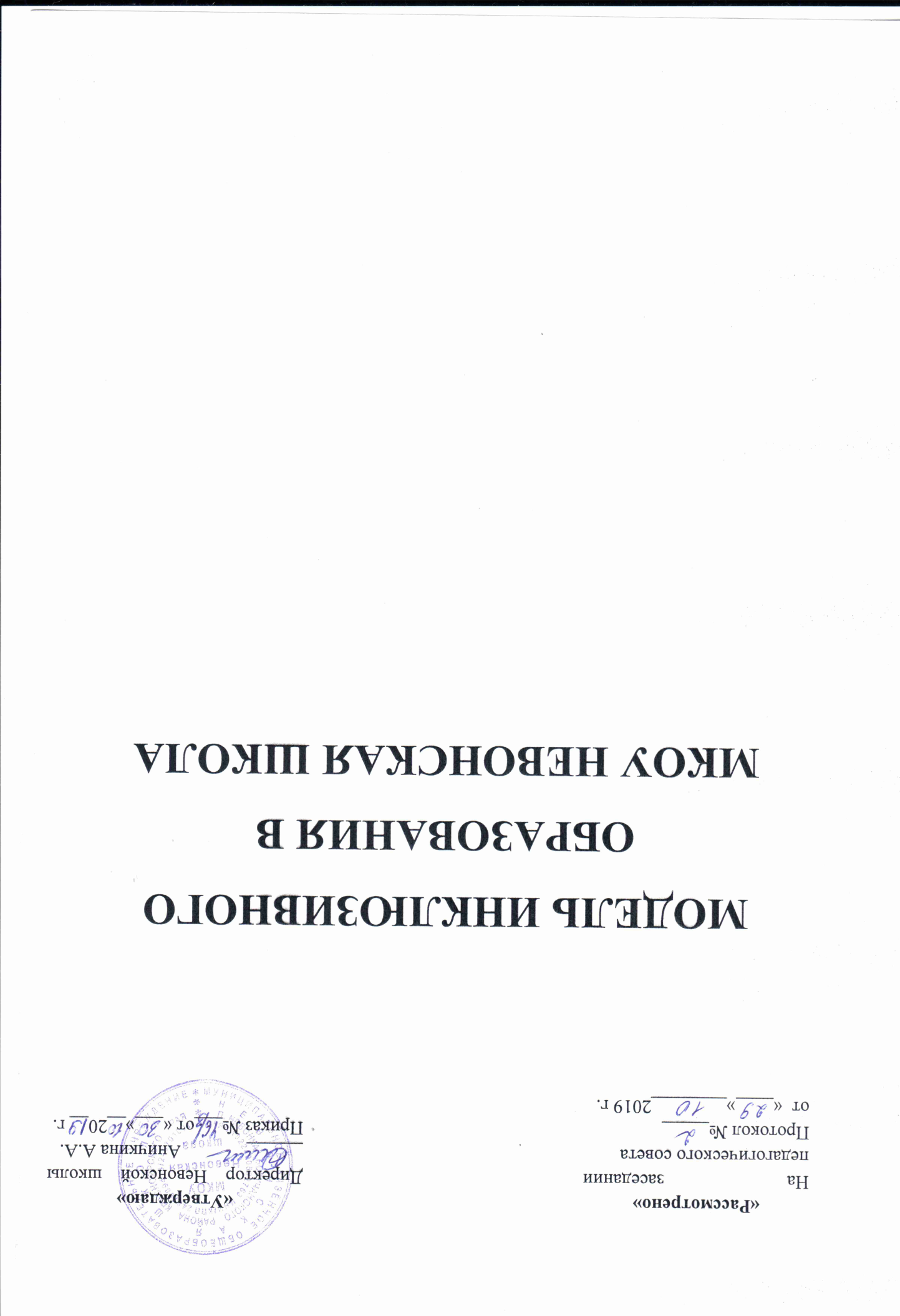 МОДЕЛЬ ИНКЛЮЗИВНОГО ОБРАЗОВАНИЯ МКОУ   Невонская школаШкольная модель инклюзивного образования (далее Модель) представляет собой совокупность принципов, норм, функциональных структур, последовательных этапов деятельности, организационных условий и механизмов, обеспечивающих создание инклюзивной образовательной среды, реализацию целей и задач инклюзивного образования в условиях общеобразовательной школы. В описании модели используются следующие понятия: Обучающийся с ограниченными возможностями здоровья (обучающийся с ОВЗ) - физическое лицо, имеющее недостатки в физическом и (или) психологическом развитии, подтвержденные психолого-медико - педагогической комиссией и препятствующие получению образования без создания специальных условий (ст.2 Федерального закона РФ от 29.12.2012 №27Э-ФЗ «Об образовании в Российской Федерации»). Инклюзивное образование - обеспечение равного доступа к образованию для всех обучающихся с учетом разнообразия особых образовательных потребностей и индивидуальных возможностей (ст.2 Федерального закона РФ от 29.12.2012 №273-Ф3 «Об образовании в Российской Федерации»). Задачи инклюзивного образования: - создание инклюзивной образовательной среды, способствующей гармоничному развитию детей, имеющих разные стартовые возможности; - формирование толерантного сообщества детей, родителей, персонала и социального окружения; - создание условий для развития потенциальных возможностей детей с ОВЗ в совместной деятельности со сверстниками; - организация системы эффективного психолого-педагогического сопровождения процесса инклюзивного образования, включающей диагностико - консультативное, коррекционно-развивающее направление деятельности, сетевое взаимодействие с социальными партнерами; - оказание консультативной помощи семьям, воспитывающим детей с особыми образовательными потребностями, включение законных представителей в процесс обучения и воспитания ребенка, формирование у них адекватного отношения к особенностям его развития, выработка оптимальных подходов к проблемам семейного воспитания.Образовательная среда - подсистема исторически сложившейся социокультурной среды и одновременно как специально организованные педагогические условия, в которых осуществляется развитие личности ребенка. Инклюзивная образовательная среда - вид образовательной среды, как совокупности педагогических и организационно-управленческих условий, направленных на: - включение детей с ОВЗ в образовательное пространство; обеспечение вариативности предоставления образования детям с ОВЗ; - формирование и развитие личности каждого из обучающихся. Нормативными основаниями для разработки модели инклюзивного образования ОО являются: - ФЗ-273 от 21.12.2012"Об образовании в Российской Федерации" (ст. 12, ст. 34, ст. 42, ст. 58, ст. 55, ст. 79); - Постановление Главного государственного санитарного врача РФ от 10 июля 2015 года №26 «Об утверждении СанПиН 2.4.2.3286-15 «Санитарно-эпидемиологические требования к условиям и организации обучения и воспитания в организациях,  осуществляющих образовательную деятельность по адаптированным основным общеобразовательным программам для обучающихся с ограниченными возможностями здоровья», - приказ Минобрнауки России от 30.08.2013 № 1015 "Об утверждении Порядка организации и осуществления образовательной деятельности по основным общеобразовательным программам - образовательным программам начального общего, основного общего и среднего общего образования; - приказ Минобрнауки России от 14 октября 2013 г. N 1145 "Об утверждении образца свидетельства об обучении и порядка его выдачи лицам с ограниченными возможностями здоровья (с различными формами умственной отсталости), не имеющим основного общего и среднего общего образования и обучавшимся по адаптированным основным образовательным программам" - приказ Минобрнауки России от 19.12.2014 № 1598 "Об утверждении федерального государственного образовательного стандарта начального общего образования обучающихся с ограниченными возможностями здоровья"; - приказ Минобрнауки России от 19.12.2014 № 1599 "Об утверждении федерального государственного образовательного стандарта обучающихся с умственной отсталостью, интеллектуальными нарушениями)"; - письмо Министерства образования и науки РФ от 20.02.2017 N 07818 "О направлении Методических рекомендаций по вопросам организации образования в рамках внедрения ФГОС ОВЗ"; - приказ Минздрава от 20.06.2016 № 436н «Об утверждении Перечня заболеваний, наличие которых является основанием для организации обучения на дому»; - Закон «Об образовании в Красноярском крае» от 26.06.2014 года N 62519; - Концепция развития инклюзивного образования в Красноярском крае на 2017-2025 годы; - приказ министерства образования Красноярского края от 26.08.2015 № 48-11-04 «Об утверждении Порядка регламентации и оформления отношений государственной и муниципальной образовательной организации и родителей (законных представителей) обучающихся, нуждающихся в длительном лечении, а также детей-инвалидов в части обучения по основным общеобразовательным программам на дому и в медицинских организациях (с изм. от 14.12.2015 № 66-11-04); Устав МКОУ Невонская школа  и иные локальные нормативные акты. При общих нормативных, концептуальных, теоретико-методологических, основаниях, дидактических подходах при разработке модели инклюзивного образования конкретной школы необходимо учесть специфику контингента обучающихся, особенности социальных факторов, кадрового потенциала, с тем, чтобы выявить имеющиеся дефициты, наиболее актуальные проблемы и разработать способы их решения. Основная цель Модели инклюзивного образования Школы Невонская школа ведет образовательную деятельность по адресу п. Невонка, ул. Октябрьская 20  Богучанский р-н, Красноярский край.В настоящее время в нашей школе с каждым годом увеличивается количество детей, которые относятся к категории детей с ограниченными возможностями, вызванными различными проблемами в здоровье, и нуждаются в специальном образовании, отвечающем их особым образовательным потребностям. К их числу относятся  дети с задержкой психического развития, дети с нарушениями опорно-двигательного аппарата, дети с тяжелыми нарушениями речи. • 8 учащихся с легкой умственной отсталостью • 1 учащийся с тяжелой умственной отсталостью, • 2 учащихся с инвалидностью (опорно-двигательный, сахарный диабет).Ежегодно количество учащихся с ОВЗ составляет около 5% от общей численности обучающихся в школе. Инклюзивное образование в Школе осуществляется в общеобразовательных классах, есть класс коррекционный. Образование детей с ограниченными возможностями здоровья предусматривает создание для них специальной коррекционно-развивающей образовательной среды, обеспечивающей адекватные условия и равные с обычными детьми возможности, для получения образования в пределах специальных образовательных стандартов, лечение и оздоровление, воспитание, коррекцию нарушений развития, социальную адаптацию. Учитывая контингент школы, который неоднороден по своему составу с точки зрения картины нарушений каждого ребенка, необходимо опираться на научно-методические разработки, которые бы обеспечивали коррекционно - развивающее сопровождение детей одного возраста с разными видами нарушений. Актуальность инклюзивного образования многократно подтверждена изменившимся социальным запросом на образование детей с ограниченными возможностями здоровья и Государственной политикой в области обучения детей с ограниченными возможностями здоровья (ОВЗ). Суть его заключается в том, что дети с ограниченными возможностями здоровья получают возможность обучаться в обычных общеобразовательных школах вместе со сверстниками, быть принятыми в их коллектив, развиваться в соответствии со своими возможностями и обретать перспективу участия в жизни общества.  Преимущества инклюзивного образования были учтены при разработке модели инклюзивного образования в МКОУ Невонской школы. При создании модели мы учитывали и внешние условия успешного инклюзивного образования: • выявление нарушений в развитии обучающихся (с момента поступления ребенка в ОУ); • желание родителей обучать ребенка ОВЗ вместе со всеми детьми и их стремление и готовность помогать ему в процессе обучения; • наличие возможностей оказывать ребенку с ОВЗ квалифицированную помощь; • создание условий для реализации вариативных моделей интегрированного обучения,  а также внутренние условия успешного инклюзивного образования: • уровень психического и речевого развития, соответствующий возрастной норме или близкий к ней; • возможность овладения общим образовательным стандартом в предусмотренные для нормально развивающихся детей сроки. Цель и задачи модели Цель: Разработать и внедрить модель инклюзивной среды, адекватной особым образовательным потребностям гарантирующей сохранение и укрепление физического и психологического здоровья обучающихся с ОВЗ в условиях МКОУ Невонской школы в рамках ФГОС. Развивать различные формы альтернативного обучения для максимально успешной адаптации в социуме. Задачи: 1. Разработать нормативно-правовую базу школы по проблеме. 2. Организовать повышение профессиональной компетентности педагогов и специалистов по проблемам инклюзивного образования. 3. Обеспечить психолого-педагогическое сопровождение развития детей с ОВЗ. 4. Обеспечить материально-техническое обеспечение, в том числе информационное.                           Модель инклюзивного образования                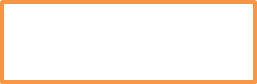 КОМПЛЕКСНАЯ МОДЕЛЬ СОПРОВОЖДЕНИЯ ДЕТЕЙ С ОВЗНаша модель предполагает образование детей с отклонениями в развитии и детей инвалидов в условиях полной и частичной инклюзии. Полная инклюзия - форма организации образовательного процесса, при которой дети с отклонениями в развитии и дети инвалиды обучаются по соответствующим общеобразовательным программам в одном классе с нормально развивающимися сверстниками в условиях массовой общеобразовательной школы. В соответствии с ФГОС НОО обучающихся с ТНР (5.1) коррекционная работа осуществляется во внеурочное время в объеме не менее 5 часов на одного обучающегося на основании рекомендаций ПМПК и решения ППк. В соответствии с ФГОС НОО обучающихся с ЗПР (7.1) на коррекционную работу отводится не менее 5 часов в неделю на одного обучающегося на основании рекомендаций ПМПК и решения ППк (с педагогом-психологом, учителем-логопедом, учителем-дефектологом). Для учащихся с ЗПР (7.2) по ФГОС НОО в учебном плане отведены часы на коррекционно-развивающую работу: Коррекционно-развивающие занятия на основании рекомендаций ПМПК и решения ППк (с педагогом-психологом, учителем-логопедом, учителем-дефектологом). Частичная инклюзия - форма организации образовательного процесса, при которой дети с отклонениями в развитии и дети инвалиды обучаются по адаптированным общеобразовательным программам в одном классе с нормально развивающимися сверстниками с индивидуальным учебным планом в условиях массовой общеобразовательной школы. Для обучающихся по ФГОС НОО в учебном плане предусмотрены часы внеурочной деятельности, в том числе часы коррекционных занятий: -с учителем-логопедом; - с учителем-дефектологом; - с педагогом-психологом. Обучающийся по специальной индивидуальной программе развития (СИПР) посещает школу по индивидуальному расписанию (индивидуальные занятия с узкими специалистами, уроки и внеклассные мероприятия). Ресурсы, имеющиеся в учреждении. - кадровые: педагог-психолог, учитель-логопед, социальный педагог, учителя-предметники. -  материально-технические: кабинеты начальных классов укомплектованы оборудованием согласно современным требованиям, кабинет для работы учителя-логопеда, педагога - психолога. - нормативные: должностные инструкции педагогического коллектива (учителя-логопеда, педагога-дефектолога, педагога-психолога, социального педагога, учителя-предметника),  Положение о школьном ППк и т.д.; - учебно-методические: учебные и наглядные пособия для организации образования,  учебно-методическая литература по коррекционной педагогике, психологии и воспитанию, имеющаяся в библиотечном фонде школы. - психолого-медико-педагогические:  школьный ППк. Специалисты и учителя работают с учащимися школы в индивидуальной, классно-урочной системе, а также реализуют программы коррекционно-развивающей направленности с учетом возраста и потребностей учащихся с ОВЗ. Преимущества инклюзивного образования: Всем учащимся с особыми возможностями здоровья предоставлен спектр дополнительных образовательных программ по разным направлениям. Дополнительные образовательные программы,  реализуемые в МКОУ Невонской школе  в 2019-2020 учебном году:- Народные промыслы;-«Экология и мы»;- Исследовательская деятельность;- ФСК «Олимп»;- Театральный кружок;- «Веселый художник»;- Социально-досуговый клуб «Свежий ветер»;- Школьное лесничество.1-4 классы 1) Курс внеурочной деятельности «Умники и умницы» 2) Курс внеурочной деятельности «Игры народов мира» 3) Этикет5-9 классы 1) Курс внеурочной деятельности «Умникам и умницам» В Школе создана система традиционных социально-значимых, культурно-досуговых и познавательных мероприятий:  праздники, фестивали, концерты, конкурсы, олимпиады, ученические конференции, спартакиады, социальные акции. Наша модель включает механизмы и организационные условия, направленные на координацию субъектов: детей и их родителей (законных представителей), педагогов, специалистов, а также социальных партнеров: учреждения дополнительного образования, медицинские организации. Разработка модели позволила выявить актуальные проблемы в формировании инклюзивной практики образовательного учреждения, среди которых недостаточная компетентность педагогов в дидактических подходах, технологиях и методах работы с обучающимися с ОВЗ. Внедрение представленных выше моделей в инклюзивную практику образовательного учреждения в 2018-2019 гг. позволило консолидировать усилия коллектива по проектированию и апробации эффективных способов решения выявленных проблем. В их числе: - разработка и актуализация локальных нормативных актов, определяющих функционал отдельных специалистов и коллегиальных органов; - целенаправленная систематическая деятельность по развитию и совершенствованию профессиональных компетенций педагогов, участие в мероприятиях, организуемых «Лабораторией инклюзивного образования» ККИПК и ППРО. Инклюзивная среда требует поддержки всех участников образовательного процесса, следовательно, кроме создания специальных условий для ребенка с ОВЗ, должны создаваться условия для других детей, учителей, родителей: - наличие большого количества обучающихся, нуждающихся в психолого-педагогическом сопровождении, требует использования методов экспресс-диагностики, вариативных способов поддержки ребенка и контроля результатов; применение минимальных по затратам рабочего времени способов ведения документации; - нестабильное состояние обучающихся и отсутствие индивидуальных тьюторов,  некоторые учащиеся требуют наличия возможности мобильно подключать к работе с ребенком различных специалистов, что является особенно проблематичным в первой половине дня, на которую приходится максимальная педагогическая нагрузка. Формирование инклюзивной культуры, как принимающего отношения к особым детям предполагает участие всех субъектов образовательных отношений, включая не только обучающихся, родителей, педагогов, но также и работников столовой, учебно-вспомогательного и технического персонала Школы. Заинтересованность и активное участие родителей являются необходимым условием формирования инклюзивной образовательной культуры учреждения. Формирование заинтересованности родителей достигается за счет повышения информированности и осведомленности об образовательных услугах, специфике инклюзивного образования и имеющихся условиях его реализации; оказания родителям психолого - педагогической консультационной помощи по вопросам обучения и воспитания детей, вовлечение родителей в организацию образовательной и социальной практики, культурно-досуговой деятельности, в том числе организацию и проведение акций, спортивных праздников, конкурсов, творческих мастерских, фестивалей и т.п. В качестве актуальных задач по-прежнему остаются задачи обеспечения максимальной включенности родителей (законных представителей) в: -работу коллегиальных органов управления: ППк, родительских комитетов, как эффективных организационно-управленческих механизмов для решения насущных образовательных проблем; -деятельность по реализации индивидуальных образовательных маршрутов, а также предоставление возможности для дополнения и изменения образовательной траектории школьников с учетом особенностей здоровья и перспектив дальнейшего обучения.Содержательно в пространственно-предметный компонент образовательной среды включены: архитектура школьного здания, степень открытости-закрытости конструкций школьного дизайна, размер и пространственная структура помещений в здании школы. При разработке пространственно-архитектурного компонента инклюзивной образовательной среды приоритетной целью становится обеспечение «универсальной безбарьерной среды», обеспеченности современными средствами, системами, оборудованием, соответствующим образовательным потребностям детей. Психодидактический компонент инклюзивной образовательной среды предполагает разработку и реализацию содержания общего и дополнительного образования, внедрение современных образовательных технологий и их адаптацию с учетом образовательных потребностей обучающихся, организацию мероприятий по оказанию психолого-педагогической и медико - социальной помощи детям с ОВЗ и их родителям, организацию воспитательной работы и т.д. Успешность в решении обозначенных задач в значительной степени определяется кадровым ресурсом, готовностью педагогов к работе в условиях инклюзии, к овладению необходимыми профессиональными компетенциями, их развитию и совершенствованию. Координация деятельности педагогов, специалистов, командный подход в решении актуальных проблем, возникающих в образовательной практике,  являются необходимым условием достижения целей и задач инклюзивной практики. Обеспечение координации деятельности достигается посредством: - распределения функционала педагогических работников; -регламентации деятельности специалистов при поступлении в образовательную организации ребенка с ОВЗ, переводе обучающегося с основной на адаптированную образовательную программу, реализации индивидуального образовательного маршрута и выполнении рекомендаций территориальной ПМПК; Необходимым организационным условием инклюзивного образования является проведение мониторинговых исследований. Полученные результаты позволяют обеспечивать комплексную оценку проводимой работе, выявлять и своевременно разрешать возникающие проблемы. Критерии (индикаторы) оценки результативности модели В качестве приоритетных критериев для оценки результативности деятельности по созданию инклюзивной образовательной среды в учреждении необходимо выделить следующие: - привлечение дополнительных средств, для создания доступной среды (проекты, конкурсы); - готовность и способность педагогов работать в условиях инклюзивного образования, развивать и совершенствовать необходимые профессиональные компетенции; -своевременность прохождения педагогами дополнительного профессионального образования по программам инклюзивной направленности; - увеличение численности детей с ОВЗ, участвующих в профессионально-направленных конкурсах, мероприятиях творческой и спортивной направленности; - участие родителей в реализации инклюзивной образовательной деятельности, через коллегиальные органы управления, родительские объединения; увеличение количества мероприятий воспитательной направленности, с участием родителей (законных представителей); Результаты: • Организован учебный процесс, для данной категории учащихся с применением различных образовательных технологий. Коррекционная помощь оказывается посредством организации индивидуальных и коррекционно-развивающих занятий с учителями-предметниками, педагогом-психологом, учителем-логопедом, учителем-дефектологом в соответствии с заключением ПМПК, программой коррекционных курсов, образовательными потребностями семьи. Эти учащиеся участвуют в занятиях и мероприятиях дополнительного образования, внеурочной деятельности, культурно-досуговых мероприятиях, совместно с детьми, не имеющими отклонений в развитии, если это не препятствует совместному образовательному и воспитательному процессу и не противоречит рекомендациям ПМПК и психолого-педагогического консилиума Школы. • Обучающиеся с ОВЗ получают документ об образовании, успешно адаптируются в социуме, становятся полноценными его членами 